Vadovaudamasi Lietuvos Respublikos vietos savivaldos įstatymo 15 straipsnio 2 dalies 29 punktu, Dėl Pagėgių savivaldybės ilgalaikio materialiojo turto viešo nuomos konkurso ir nuomos be konkurso organizavimo ir vykdymo tvarkos aprašo, patvirtinto Pagėgių savivaldybės tarybos 2020 m. gegužės 28 d. Nr. T–84 „Dėl Pagėgių savivaldybės ilgalaikio materialiojo turto viešo nuomos konkurso ir nuomos be konkurso organizavimo ir vykdymo tvarkos aprašo patvirtinimo“ 7.1 papunkčiu, 38 ir 39 punktais bei atsižvelgdama į Pagėgių savivaldybės administracijos Stoniškių seniūnijos 2024 m. birželio 11 d. raštą Nr. 5-185 „Dėl negyvenamųjų patalpų nuomos mokesčio nustatymo išnuomojant patalpas be konkurso būdu trumpalaikiams renginiams“, Lumpėnų seniūnijos 2024 m. birželio 13 d. raštą Nr. K2-120 „Dėl negyvenamųjų patalpų nuomos mokesčio nustatymo nuomojant patalpas trumpalaikiams renginiams“,Pagėgių seniūnijos 2024 m.birželio 11 d. raštą Nr.3-203 „Dėl negyvenamųjų patalpų nuomos mokesčio nustatymo išnuomojant patalpas be konkurso būdu trumpalaikiams renginiams“,  Pagėgių savivaldybės taryba  nusprendžia:1.  L e i s t i  Pagėgių savivaldybės administracijos Stoniškių, Lumpėnų ir Pagėgių seniūnijoms priklausančias negyvenamas patalpas nuomoti be konkurso būdu trumpalaikiams renginiams (iki 30 kalendorinių dienų):1.1.  Klaipėdos g. 1, Stoniškių k., Stoniškių sen., Pagėgių sav., unikalus Nr. 8898-8004-2016, bendras plotas – 191,72 kv. m;1.2.Klaipėdos g. 1, Stoniškių k., Stoniškių sen., Pagėgių sav., unikalus Nr. 8898-8004-2016, bendras plotas – 170,61 kv. m;1.3. Rambyno g. 22, Lumpėnų k., Lumpėnų sen., Pagėgių sav., unikalus Nr. 8898-6006-3019, bendras plotas –238,55 kv. m;1.4. Vilniaus g. 46, Pagėgių m., Pagėgių sav., unikalus Nr. 8893-0002-6089, bendras plotas – 177,23 kv. m.2. N u s t a t y t i  patalpų  nuomos mokestį už išnuomotas negyvenamąsias patalpas nuomos  be konkurso būdu, nurodytas 1 punkte: 2.1. gedulingoms apeigoms – 50 Eur už parą;2.2. kultūros renginiams – 20 Eur už valandą.3. T e i  k t i  1 punkte nurodytas paslaugas:            3.1. nemokamai– viešosioms ir biudžetinėms įstaigoms, kurių steigėjas yra Pagėgių savivaldybės taryba; 3.2. taikant 50 proc. nuolaidą–Pagėgių savivaldybės Nevyriausybinėms organizacijoms. 4. Į g a l i o j u  1 punkte nurodytų seniūnijų seniūnus pasirašyti turto nuomos sutartis ir priėmimo – perdavimo aktus su patalpų nuomininkais.5. Sprendimą paskelbti Pagėgių savivaldybės interneto svetainėje www.pagegiai.lt.      Šis sprendimas gali būti skundžiamas Lietuvos Respublikos administracinių ginčų komisijos Klaipėdos skyriui (H. Manto g. 37, 92236 Klaipėda) Lietuvos Respublikos ikiteisminio administracinių ginčų nagrinėjimo tvarkos įstatymo nustatyta tvarka arba Regionų administracinio teismo Klaipėdos rūmams (Galinio Pylimo g. 9, 91230 Klaipėda) Lietuvos Respublikos administracinių bylų teisenos įstatymo nustatyta tvarka per 1 (vieną) mėnesį nuo sprendimo paskelbimo ar įteikimo suinteresuotam asmeniui dienos.Pagėgių savivaldybės tarybos narys,pavaduojantis savivaldybės merą			Gintautas Stančaitis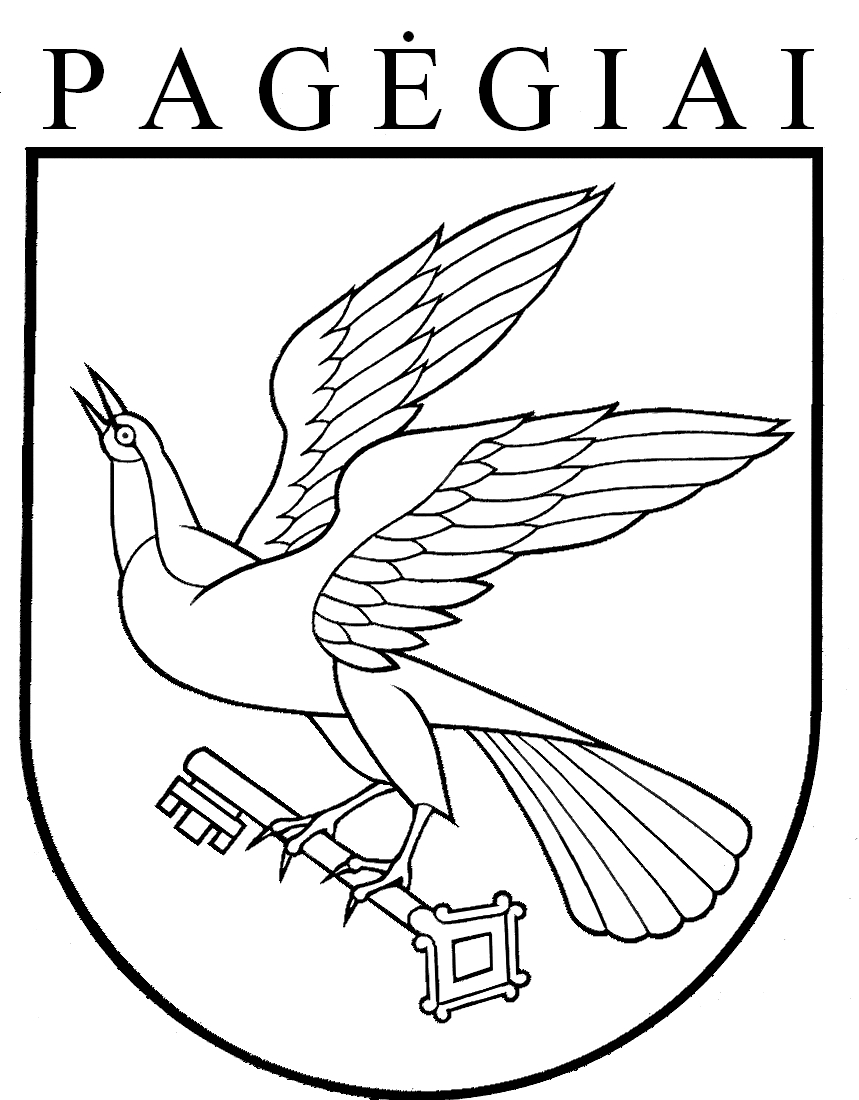 Pagėgių savivaldybės tarybasprendimasDĖL LEIDIMO IŠNUOMOTI SAVIVALDYBĖS NEGYVENAMĄSIAS PATALPAS NUOMOS  BE KONKURSO BŪDU IR  PATALPŲ NUOMOS MOKESČIO NUSTATYMO2024 m. birželio 27 d. Nr. T-118Pagėgiai